Warszawa, 27 lutego 2023 r.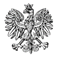 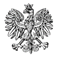 WPS-IV.431.3.1.2023s. Barbara SakowskaDyrektorDomu Dziecka Zgromadzenia Sióstr Franciszkanek Rodziny MaryiWarszawa, ul. Wałuszewska 48WYSTĄPIENIE POKONTROLNENa podstawie art. 197b w związku z art. 186 ust. 1 pkt 3 ustawy z dnia 9 czerwca 2011 r. 
o wspieraniu rodziny i systemie pieczy zastępczej (Dz. U. z 2022 r. poz. 447, z późn. zm.), zwanej dalej ustawą, zespół w składzie: Małgorzata Tajchman – zastępca kierownika Oddziału ds. Wspierania Rodziny i Pieczy Zastępczej w Wydziale Polityki Społecznej Mazowieckiego Urzędu Wojewódzkiego w Warszawie, Beata Kosmalska-Balik – kierownik Oddziału oraz Agata Łukasiak-Walaszek – starszy inspektor wojewódzki, przeprowadził w terminie 1 – 21 lutego 2023 r. kontrolę doraźną w trybie uproszczonym w Domu Dziecka Zgromadzenia Sióstr Franciszkanek Rodziny Maryi w Warszawie przy ul. Wałuszewskiej 48, zwanej dalej Domem.Zakres kontroli obejmował przestrzeganie standardów opieki i wychowania w placówkach opiekuńczo-wychowawczych oraz zaspokajanie potrzeb dziecka i respektowanie jego praw, w okresie od 1 stycznia 2023 r. do dnia kontroli, tj. do 1 lutego 2023 r., w związku z otrzymaniem informacji na temat możliwych nieprawidłowości występujących w ww. placówce.
Na podstawie art. 197d ww. ustawy oraz na podstawie rozporządzenia Ministra Pracy 
i Polityki Społecznej z dnia 21 sierpnia 2015 r. w sprawie przeprowadzania kontroli 
przez wojewodę oraz wzoru legitymacji uprawniającej do przeprowadzania kontroli 
(Dz. U. poz. 1477) przekazuję niniejsze wystąpienie pokontrolne. 
Ustaleń kontroli dokonano na podstawie: wyjaśnień Dyrektora Domu i XXXXXXXXXX XXXXXXXXXX – psycholog, udostępnionej dokumentacji w sprawie oraz oględzin Domu.  Dom Dziecka Zgromadzenia Sióstr Franciszkanek Rodziny Maryi w Warszawie przy 
ul. Wałuszewskiej 48 jest całodobową placówką opiekuńczo-wychowawczą typu socjalizacyjnego; posiada 14 miejsc. Działa na zlecenie m. st. Warszawy, organem prowadzącym jest Zgromadzenie Sióstr Franciszkanek Rodziny Maryi z siedzibą w Warszawie przy ul. Hożej 53.
Na dzień kontroli w Domu umieszczonych było 14 wychowanków; 4 dzieci (XXXXXXXXXX 
XXXXX z wykazu wychowanków) w dniu przyjęcia było w wieku poniżej 10 roku życia, co jest niezgodnie z art. 95 ust. 1 ustawy. Z wyjaśnień wynikało, że dyrektor Domu nie ma wpływu na wiek kierowanych do placówki dzieci, „jeżeli jest miejsce to jest obowiązek takie dziecko przyjąć.”
W Domu realizowane były zajęcia określone w § 18 ust. 1 pkt 5 i pkt 12 rozporządzenia Ministra Pracy i Polityki Społecznej z dnia 22 grudnia 2011 r. w sprawie instytucjonalnej pieczy zastępczej (Dz. U. Nr 292, poz. 1720), dzieci miały zapewniony dostęp do opieki zdrowotnej. W czasie kontroli przeprowadzono oględziny pomieszczeń. Dom znajduje się na ostatnim piętrze w III kondygnacyjnym budynku. 4 pokoje wychowanków, spełniające jednocześnie funkcje sypialni były nieodpowiednio urządzone, co wynikało z niewielkiego metrażu pomieszczeń ze skosem. Niewielki metraż utrudnia właściwe urządzenie pokojów, jednak problem dotyczył również przyjętego rozwiązania:- miejsca do spania wychowanków były wyodrębnione bezpośrednio pod skosami, co wiąże się z niebezpieczeństwem urazu głowy,- tapczany były w bezpośrednim sąsiedztwie grzejników z wystającymi elementami grzewczymi. Sypialnie wychowanków i łazienki wymagają odnowienia/remontu (stara armatura, nieestetyczne meble) oraz większej dbałości o czystość. XXXXXXXXXXXXXXXXXXXXXXXXXXXXX XXXXXXXXXXXXXXXXXXXXXXXXXXXXXXXXXXXXXXXXXXXXXXXXXXXXXXXXXXXXXXXXXXX, XXXXXXXXXXXXXXXXXXXXXXXXXXXXXXXXXXXXXXXXXXXXXXXXXXX . Takie rozwiązanie spowodowało, że starsi wychowankowie nie mogli swobodnie korzystać z tego pomieszczenia w godzinach wieczornych, XXXXXXXXXXXXXXXXXXXXXXXXXXXXXXXX XXXXXXXXX. Jednocześnie pokój wypoczynkowy sprawiał wrażenie zagraconego. XXXXXXXX XXXXXXXXXXXXXXXXXXXXXXXXXXXXXXXXXXXXXXXXXXXXXXXXXXXXXXXXXXXXXXXXXXXXXXXXXXXXXXXXXXXXXXXXXXXXXXXXXXXXXXXXXXXXXXXXXXXXXXXXXXXXXXXXXXXXXXXXXXXXXXXXXXXXXXXXXXXXXXXXXXXXXXXXXXXXXXXXXXXXXXXXXXXXXXXXXXXXXXXXXXXXXXXXXXXXXXX. 
Pokój odwiedzin znajdował się na parterze budynku w części administracyjnej. Był mało funkcjonalny i niedostosowany do potrzeb małego dziecka, skromnie wyposażony, umeblowanie nie sprzyjało tworzeniu przyjaznej atmosfery. Jego usytuowanie uniemożliwiało prowadzenie bieżącej obserwacji przebiegu odwiedzin, co zostało wskazane XXXXXXXXXXXXXXXXXXXXXXXXXXXXXXXXXXXXXXXXXXXXXXXXXXXXXXXXXXXXXX .  W czasie oględzin zwrócono uwagę na konieczność każdorazowego zamykania na klucz szafki z lekami znajdującej się w pokoju wychowawców. 
W Domu zatrudnieni byli: dyrektor (1 etat), 4 wychowawców (4 etaty), psycholog (0,5 etatu), pedagog (0,5 etatu). Wychowawca wykazany pod poz. XXXXXXXXXXXXXXXXXXXXXXXX XXXXXXX został zweryfikowany w Rejestrze Sprawców Przestępstw na Tle Seksualnym po zatrudnieniu. Zgodnie z art. 21 ust. 1 ustawy z dnia 13 maja 2016 r. o przeciwdziałaniu zagrożeniom przestępczością na tle seksualnym (Dz. U. z 2023 r. poz. 31) pracodawca jest zobowiązany do uzyskania informacji, czy dane osoby są zamieszczone w ww. Rejestrze przed nawiązaniem z osobą stosunku pracy. Pozostała zatrudniona kadra wychowawcza oraz osoby do obsługi i administracji spełniały wymogi określone w art. 97 ust. 3 oraz art. 98 ust. 1 i ust. 3 ustawy.W terminie 23-24.01.2023 r. Zespół ds. Kontroli Warszawskiego Centrum Pomocy Rodzinie przeprowadził kontrolę doraźną XXXXXXXXXXXXXXXXXXXXXXXXXXXXXXXXXXXXXXXXX XXXXXXXXXXXXXXXXXXXXXXXXXXXXXXXXXXX.

Z przedstawionej w sprawie dokumentacji oraz złożonych wyjaśnień wynika, że:XXXXXXXXXXXXXXXXXXXXXXXXXXXXXXXXXXXXXXXXXXXXXXXXXXXXXXXXXXXXXXXXXXXXXXXXXXXXXXXXXXXXXXXXXXXXXXXXXXXXXXXXXXXXXXXXXXXXXXXXXXXXXXXXXXXXXXXXXXXXXXXXXXXXXXXXXXXXXXXXXXXXXXXXXXXXXXXXXX. XXXXXXXXXXXXXXXXXXXXXXXXXXXXXX XXXXXXXXXXXXXXXXXXXXXXXXXXXXXXXXXXXXXXXXXXXXXXXXXXXXXXXXXXXXXXXXXXXXXXXXXXXXXXXXXXXXXXXXXXXXXXXXXXX. XXXXXXXXXXXXXXXXXXXXXXXXXXXXXXXXXXXXXXXXXXXXXXXXXXXXXXXXXXXXXXXXXXXXXXXXXXXXXXXXXXXXXXXXXXXXXXXXXXXXXXXXXXXXXXXXXXXXXXXXXXXXXXXXXXXXXXXXXXXXXXXXXXXXXXXXXXXXXXXXXXXXXXXXXXXXXXXXXXXXXXXXXXXXXXXXXXX. XXXXXXXXX XXXXXXXXXXXXXXXXXXXXXXXXXXXXXXXXXXXXXXXXXXXXXXXXXXXXXXXXXXXXXXXXXXXXXxXXXXXXXX. XXXXXXXXXXXXXXXXXXXXXXXXXXXXXXXXXXXXXXXXXXXXXXXXXXXXXXXXXXX XXXXXXXXXXXXXXXXXXXXXXXXXXXXXXXXXXXXXXXXXXXXXXXXXXXXXXXXXXXXXXXXXXXXXXXXXXXXXXXXXXXXXXXXXX.  XXXXXXXXXXXXXXXXXXXXXXXXXXXXXXXXXXXXXXXXXXXXXXXXXXXXXXXXXXXXXXXXXXXXXXXXXXXXXXXXXXXXXXXXXXXXXXXXXXXXXXXXXXXXXXXXXXXXXXXXXXXXXXXXXXXXXXXXXXXXXXXXXXX.XXXXXXXXXXXXXXXXXXXXXXXXXXXXXXXXXXXXXXXXXXXXXXXXXXXXXXXXXXXXXXXXXXXXXXXXXXXXXXXXXXXXXXXXXXXXXXXXXXXXXXXXXXXXXXXXXXXXXXXXXXXXXXXXXXXXXXXXXXXXXXXXXXXXXXXXXXXXXXXXXXXXXXXXXXXXXXXXXXXXXXXXX. XXXXXXXXXXXXXXXXX XXXXXXXXXXXXXXXXXXXXXXXXXXXXXXXXXXXXXXXXXXXXXXXXXXXXXXXXXXXXXXXXXXXXXXXXXXXXXXXXXXXXXXXXXXXXXXXXXXXXXXXXXXXXXXXXXXXXXXXXXXXXXXXXXXXXXXXXXXXX XXXXXXXXXXXXXXXXXXXXXXXXXXXXXXXXXXXXXXXXXXXXXXXXXXXXXXXX. XXXXXXXXXX XXXXXXXXXXXXXXXXXXX. XXXXXXXXXXXXXXXXXXXXXXXXXXXXXXXXXXXXXXXXXXXXX XXXXXXXXXXXXXXXXXXXXXXXXXXXXXXXXXXXXXXXXXXXXXXXXXXXXXXXXXXXXXXXXXXX XXXXXXXXXXXXXXXXXXXXXXXXXXXXXXX. XXXXXXXXXXXXXXXXXXXXXXXXXXXXXXXXXXXXXXXXXXXXXXXXXXXXXXXXXXXXXXXXXXXXXXXXXXXXXXXXXXXXXXXXXXXXXXXXXXXXXXXXXXXXXXXXXXXXXXXXXXXXXXXXXXX . XXXXXX XXXXXXXXXXXXXXXXXXXXXXXXXXXXXXXXXXXXXXXXXXXXXXXXXXXXXXXXXXXXXXXXXXXXXXXXXXXXXXXXXXXXXXXXXXXXXXXXXXXXXXXXX. XXXXXXXXXXXXXXXXXXXXXXXXXXXXXXX XXXXXXX. XXXXXXXXXXXXXXXXXXXXXXXXXXXXXXXXXXXXXXXXXXXXXXXXXXXXXXXXXXXXXXXXXXXXXXXXXXXXXXXXXXXXXXXXXXXXXXXXXXXXXXXXXXXXXXXXXXXX.XXXXXXXXXXXXXXXXXXXXXXXXXXXXXXXXXXXXXXXXXXXXXXXXXXXXXX. 
XXXXXXXXXXXXXXXXXXXXXXXXXXXXXXXXX: XXXXXXXXXXXXXXXXXXXXXXXXXXXXXXXXXXXXXXXXXXXXXXXXXXXXXXXXXXXXXXXXXXXXXXXXXXXXXXXXXXXXXXXXXXXXXXXXXXXXXXXXXXXXXXXXXXXXXXXXXXXXXXXXXXXXXXXXXXXXXXXXXXXXXXXXXXXXXXXXXXXXXXXXXXXXX:XXXXXXXXXXXXXXXX: XXXXXXXXXXXXXXXXXXXXXXXXXXXXXXXXXXXXXXXXXXXXXXXXXXX XXXXXXXXXXXXXXXXXXXXXXXXXXXXXXXXXXXXXXXXXXXXXXXXXXXXXXXXXXXXXXXXXXXXXXXXXXXXXXXXXXXXXXXXXXXXXXXXXXXXXXXXXXXXXXXXXXXXXXXXXXXXXXXXXXXXXXXXXXXXXXXXXXXXXXXXXXXXXXXXXXXXXXXXXXXXXXXXXXXXXXXXXXXXXXXXXXXXXXXXXXXXXXXXXXXXXXXXXXXXXXXXXXXXXXXXXXXXXXXXXXXXXXXXXXXXXXXXXXXXXXXXXXXXXXXXXXXXXXXXXXXXXXXXXXXXXXXXXXXXXXXXXXXXXXXXXXXXXXXXXXXXXXXX. XXXXXXXXXXXXXXXXXXXXXXXXXXXXXXXXXXXXXXXXXXXXXXXXXXXXXXXXXXXXXXXXXXXXXXXXXXXXXXXXXXXXXXXXXXXXXXXXXXXXXXXXXXXXXXXXX: XXXXXXXXXXXXXXXXXXXXXXXXXXXXXXXXXXXXXXXXXXXXXXXXXXXXXXXXXXXXXXXXXXXXXXXXXXXXXXXXXXXXXXXXXXXXXXXXXXXXXXXXXXXXXXXXXXXXXXXXXXXXXXXXXXXXXXXXXXXXXXXXXXXXXXXXXXXXXXXXXXXXXXXXXXXXXXXXXXXXXXXXXXXXXXXXXXXXXXXXXXXXXXXXXXXXXXXXXXXXXXXXXXXXXXXXXXXXXXXXXXXXXXXXXXXXXXXXXXXXXXXXXXXXXXXXXXXXXXXXXXXXXXXXXXXXXXXX XXXXXXXXXXXXXXXXXXXXXXXXXXXXXXXXXXXXXXXXXXXXX:XXXXXXXXXXXXXXXXXXXXXXXXXXXXXXXXXXXXXXXXXXXXXXXXXXXXXXXXXXXXXXXXXXXXXXXXXXXXXXXXXXXXXXXXXXXXXXXXXXXXXXXXXXXXXXXXXXXXXXXXXXXXXXXXXXXXXXXXXXXXXXXX XXXXXXXXXXXXXXXXXXXXXXXXXXXXXXXXXXXXXXXXXXXXXXXXXXXXXXXXXXXXXXXXXXXXXXXXXXXXXXXXXXXXXXXXXXXXXXXXXXXXXXXXXXXXXXXXXXXXXXXXXXXXXXXXXXXXXXXXXXXXXXXXXXXXXXXXXXXXXXXXXXXXXXXXXXXXXXXXXXXXXXXXXXXXXXXXXXXXXXXXXXXXXXXXXXXXXXXXXXXXXXXX.XXXXXXXXXXXXXXXXXXXXXXXXXXXXXXXXXXXXXXXXXX:XXXXXXXXXXXXXXXXXXXXXXXXXXXXXXXXXXXXXXXXXXXXXXXXXXXXXXXXXXXXXXXXXXXXXXXXXXXXXXXXXXXXXXXXXXXXXXXXXXXXXXXXXXXXXXXXXXXXXXXXXXXXXXXXXXXXXXXXXXXXXXXXXXXXXXXXXXXXXXXXXXXXXXXXXXXXXXXXXXXXXXXXXXXXXXXXXXXXXX. XXXXXXXXXXXXXXXXXXXXXXXXXXXXXXXXXXXXXXXXXXXXXXXXXXXXXXXXXX XXXXXXXXXXXXXXXXXXXXXXXXXXXXXXXXXXXXXXX:XXXXXXXXXXXXXXXXXXXXXXXXXXXXXXXXXXXXXXXXXXXXXXXXXXXXXXXXXXXXXXXXXXXXXXXXXXXXXXXXXXXXXXXXXXXXXXXXXXXXXXXXXXXXXXXXXXXXXXXXXXXXXXXXXXXXXXXXXXXXXXXXXXXXXXXXXXXXXXXXXXXXXXXXXXXXXXXXXXXXXXXXXXXXXXXXXXXXXXXXXXXXXXXXXXXXXXXXXXXXXXXXXXXXXXXXXXXXXXX.  XXXXXXXXXXXXXXXXXXXXXXXXXXXXXXXXXXXXXXXXXXXXXXXXXXXXXXXXXXXX:XXXXXXXXXXXXXXXXXXXXXXXXXXXXXXXXXXXXXXXXXXXXXXXXXXXXXXXXXXXXXXXXXXXXXXXXXXXXXXXXXXXXXXXXXXXXXXXXXXXXXXXXXXXXXXXXXXXXXXXXXXXXXXXXXXXXXXXXXXXXXXXXXXXXXXXXXXXXXXXXXXXXXXXXXXXXXXXXXXXXXXXXXXXXXXXXXXXXXXXXXXXXXXXXXXXXXXXXXXXXXXXXXXXXXXXXXXXXXXXXXXXXXXXXXXXXXXXXXXXXXXXXXXXXXXXXXXXXXXXXXXXXXXXX. Dokumentowanie pracy wychowawczej XXXXXXXXXXXXXXXXXXX, zgodnie z § 14 i § 17 rozporządzenia Ministra Pracy i Polityki Społecznej z dnia 22 grudnia 2011 r. w sprawie instytucjonalnej pieczy zastępczej (Dz. U. Nr 292 poz. 1720):Diagnoza psychofizyczna – opracowana XXXXXXXX przez psychologa i pedagoga. 
W diagnozie nie uwzględniono wskazań dotyczących programu terapeutycznego, pracy przygotowującej dziecko do umieszczenia w rodzinie zastępczej lub rodzinnym domu dziecka, przygotowania dziecka do usamodzielnienia, określonych w § 14 ust. 4 pkt 2, pkt 4 
i pkt 5 ww. rozporządzenia.  Arkusz badań i obserwacji psychologicznych oraz pedagogicznych – prowadzony przez psychologa i pedagoga, wpisy dokonywane codziennie; XXXXXXXXXXXXXXXXXXXX XXXXXXXXXXXXXXXXXXXXXXXXXXXXXXXXXXXXXXXXXXXXXXXXXXXXXXXXXXXXXXXXXXXXXXXXXXXXXXXXXXXXXXXXXXXXXXXXXXXXXXXXXXXXXXXXXXXXXXXXXXXXXXXXXXXXXXXXXXXXXXXXXXXXXXXXXXXXXXXXXX.Nie został opracowany plan pomocy dziecku. XXXXXXXXXXXXXXXXXXXXXXXXXXXXXXXX XXXXXXXXXXXXXXXXXXXXXXXXXXXXXXXXXXXXXXXXXXXXX.Nie prowadzono karty pobytu oraz kart udziału w zajęciach specjalistycznych.Prowadzenie planu pomocy dziecku, karty pobytu jest wymagane zgodnie z § 17 ust. 1 pkt 1 i pkt 2 ww. rozporządzenia. Karty udziału w zajęciach prowadzonych przez psychologa, pedagoga lub osobę prowadzącą terapię, z opisem ich przebiegu, określone w § 17 ust. 1 pkt 3 ww. rozporządzenia, są prowadzone dla dzieci, które w takich zajęciach uczestniczą. 
XXXXXXXXXXXXXXXXXXXXXXXXXXXXXXXXXXXXXXXXXXXXXXXXXXXXXXXXXXXXXXXXXXXXXXXXXXXXXXXXXXXX.Za stwierdzone nieprawidłowości odpowiedzialność ponosi s. Dyrektor Domu. Przyczyną nieprawidłowości był niewystarczający nadzór nad organizacją pracy wychowawczej.Na podstawie art. 197d ustawy z dnia 9 czerwca 2011 r. o wspieraniu rodziny i systemie pieczy zastępczej oraz na podstawie rozporządzenia Ministra Pracy i Polityki Społecznej 
z dnia 21 sierpnia 2015 r. w sprawie przeprowadzania kontroli przez wojewodę oraz wzoru legitymacji uprawniającej do przeprowadzania kontroli i wobec stwierdzonych uchybień 
i nieprawidłowości kieruję następujące zalecenia pokontrolne:W diagnozach psychofizycznych uwzględniać wszystkie obszary wskazane w § 14 
ust. 4 rozporządzenia Ministra Pracy i Polityki Społecznej z dnia 22 grudnia 2022 r. 
w sprawie instytucjonalnej pieczy zastępczej (Dz. U. Nr 292 poz. 1720);Opracowywać dla każdego przyjętego wychowanka plan pomocy dziecku zgodnie 
z § 15 ww. rozporządzenia; Prowadzić dokumentację określoną w § 17 ust. 1 pkt 2 i pkt 3 ww. rozporządzenia, 
tj. karty pobytu i karty udziału w zajęciach prowadzonych przez psychologa, pedagoga lub osobę prowadzącą terapię, z opisem ich przebiegu, z uwzględnieniem zajęć odbywających się poza placówką;Dokonywać weryfikacji pracowników w Rejestrze Sprawców Przestępstw na Tle Seksualnym przed nawiązaniem stosunku pracy zgodnie z art. 21 ust. 1 ustawy z dnia 13 maja 2016 r. o przeciwdziałaniu zagrożeniom przestępczością na tle seksualnym (Dz. U. z 2023 r. poz. 31).Uwagi i wnioski:W porozumieniu z organem prowadzącym podjąć działania zmierzające do polepszenia warunków bytowych w placówce. Zapewniać przyjmowanym wychowankom warunki bytowe dostosowane do ich wieku i potrzeb. Ponadto informuję, że z uwagi na naruszenie przepisów art. 95 ust. 1 ustawy dotyczących wieku dzieci kierowanych do placówki, wystąpię do organu zlecającego zadanie 
o wyjaśnienia. 
PouczenieZgodnie z art. 197d ustawy z dnia 9 czerwca 2011 r. o wspieraniu rodziny i systemie pieczy zastępczej  (Dz. U. z 2022 r. poz. 447 z późn. zm.) oraz § 14 ust. 1 rozporządzenia Ministra Pracy i Polityki Społecznej z dnia 21 sierpnia 2015 r. w sprawie przeprowadzania kontroli przez wojewodę oraz wzoru legitymacji uprawniającej do przeprowadzania kontroli 
(Dz. U. poz. 1477) kontrolowana jednostka może w terminie 7 dni od dnia otrzymania wystąpienia pokontrolnego, zgłosić do Wojewody Mazowieckiego zastrzeżenia do wydanego wystąpienia lub/i do zawartych w nim zaleceń pokontrolnych na adres: Mazowiecki Urząd Wojewódzki w Warszawie, Wydział Polityki Społecznej, plac Bankowy 3/5, 00-950 Warszawa. W przypadku nieuwzględnienia przez Wojewodę Mazowieckiego zastrzeżeń 
oraz w przypadku nie zgłoszenia zastrzeżeń do zaleceń, kontrolowana jednostka jest obowiązana w terminie 30 dni od otrzymania niniejszego wystąpienia pokontrolnego powiadomić wojewodę o sposobie realizacji uwag, wniosków i zaleceń. W przypadku uwzględnienia zastrzeżeń odpowiadając na zalecenia należy mieć na uwadze zmiany wynikające z powyższego faktu.Jednocześnie przypominam, że w przypadku osób, które nie realizują zaleceń pokontrolnych mają zastosowanie przepisy art. 198 ww. ustawy o wspieraniu rodziny i systemie pieczy zastępczej.z up. WOJEWODY MAZOWIECKIEGOAnna OlszewskaDyrektor Wydziału Polityki SpołecznejWydział Polityki SpołecznejMazowieckiego Urzędu Wojewódzkiego w Warszawie/podpisano kwalifikowanym podpisem elektronicznym/           Zastępca Kierownika Oddziałuds. Wspierania Rodziny i Pieczy Zastępczej	                 Małgorzata Tajchman
Kierownik Oddziału ds. Wspierania Rodziny i Pieczy Zastępczej                   Beata Kosmalska-Balik     STARSZY INSPEKTOR WOJEWÓDZKI               Agata Łukasiak-Walaszek                      